Circ. n. 186WEB						                                  Busto A. 18/11/2013Ai  Sigg. Docenti Ai coordinatori dei CDC biennioOggetto:  DATE SPETTACOLI  PRESSO TEATRO MANZONI -  biennioCome da Delibera collegiale, si comunicano le date degli spettacoli prevista nell’ambito del progetto di prevenzione dalle dipendenze per tutte le classi di biennio come segue: _ TUTTE LE CLASSI PRIME - 23 gennaio 2014 : “ Kome un Kiodo nella testa” spettacolo sulle dipendenze. Compagnia teatrale : “Quelli di Grock”  location : Teatro Manzoni Busto A._ TUTTE LE CLASSI SECONDE – 6 marzo 2014: “ Quasi Perfetta” spettacolo sul tema del disagio alimentare. Compagnia teatrale : “Quelli di Grock”  location : Teatro Manzoni Busto A.Grazie per la cortese attenzione                                                                                            Il Dirigente Scolastico                                                                                                     Prof.ssa Cristina Boracchi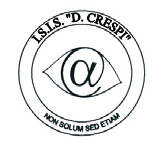 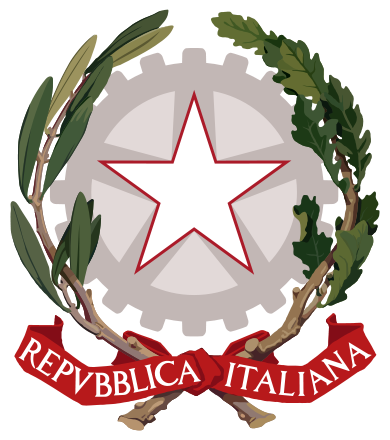 ISTITUTO DI ISTRUZIONE SECONDARIA  “DANIELE CRESPI” Liceo Internazionale Classico e  Linguistico VAPC02701R Liceo delle Scienze Umane VAPM027011Via G. Carducci 4 – 21052 BUSTO ARSIZIO (VA) www.liceocrespi.it-Tel. 0331 633256 - Fax 0331 674770 - E-mail: lccrespi@tin.itC.F. 81009350125 – Cod.Min. VAIS02700D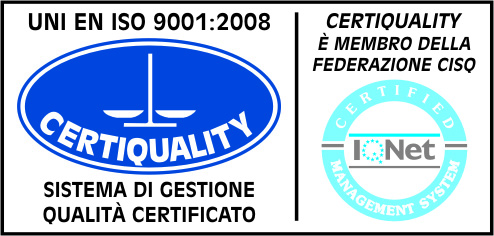 CertINT® 2012